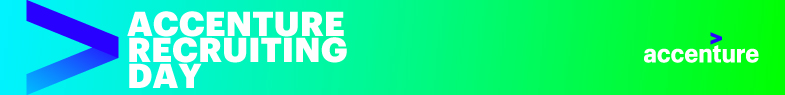 3 maggio 2017 - ore 09.00Aula Magna “Orabona” - Politecnico di BariCampus Universitario di Via Orabona, 4 – BARICERCHIAMO I MIGLIORI TALENTIPER FARE CIÒ CHE ANCORA NON È STATO FATTOPerché aspettare il cambiamento quando puoi farne parte? Se hai passione, entusiasmo, e voglia di lasciare il segno, l’Accenture Recruiting Day è dedicato a te! Durante l’evento avrai la possibilità di condividere le tue competenze e aspirazioni direttamente con noi, svolgere un vero colloquio e, se il tuo profilo è in linea con quelli attualmente ricercati, ottenere subito un’offerta di assunzione.Unisciti a noi e lavorerai su tecnologie e piattaforme di ultima generazione, collaborando con i più importanti player del mercato digitale. Avrai la possibilità di trasformare le tue idee in progetti innovativi che rivoluzioneranno il business dei nostri clienti e accelereranno la tua crescita professionale. Verrai inserito nel team Digital Interactive dove avrai l’opportunità di disegnare e sviluppare soluzioni innovative per e-commerce, web content management multicanale, front end multicanale, digital marketing, augmented and virtual reality, Artificial Intelligence.Accenture Digital comprende inoltre il team Mobility, che si occupa dello sviluppo di applicazioni mobile e Internet of Things e il team Analytics, che si occupa di analizzare e gestire Big Data integrandoli in soluzioni di machine learning, visual intelligence e altre analytics solutions.Le persone sono per noi, da sempre, un valore aggiunto fondamentale. Il nostro obiettivo è crescere insieme a loro, contando sull'entusiasmo e l'impegno di tutti coloro che, ogni giorno, riescono a fare la differenza, come professionisti e come individui. La posizione aperta è quella di Digital Business Integration Analyst  per  Milano | Roma | Torino|. Possono candidarsi all'evento laureandi e neo laureati magistrali  in Ingegneria Informatica, Ingegneria delle Telecomunicazioni, Ingegneria Elettronica, Ingegneria dell’Automazione Per candidarsi inviare il proprio cv al seguente indirizzo mail specificando il Riferimento: Recruiting day Politecnico di Bari del 3 maggio 2017:  matteo.garattini@accenture.com entro il 28 aprileLe caratteristiche che fanno la differenza sono Profonda ed inesauribile passione per l’innovazione, le nuove tecnologie Imprenditorialità e desiderio di esplorare nuovi orizzontiCreatività e flessibilitàOttime capacità di comunicazione e di teamworkCapacità analitiche e attitudine al problem solvingPer partecipare all’incontro è necessario confermare la propria presenza registrandosi al form presente al seguente link    http://www.poliba.it/it/placement/career-service   entro il 28 aprile 2017BE YOURSELF AND MAKE A DIFFERENCE!L’incontro è organizzato con la collaborazione dell’Ufficio Placement